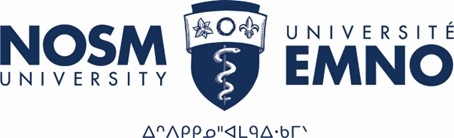 Lexicon of Common UME TermsOctober 2023 TermDefinition and/or ExplanationCaRMSCanadian Residency Matching Service CBLCase-Based Learning session. CBLs are two-hour weekly small group facilitated sessions in Phase 1 that cover content in the human sciences.  CBM Case-based module in Phase 1. Each of these modules generally has an organ system focus and a remote, regional, or rural focus.  Students encounter scientific, clinical, and professional aspects of medical education through a balance of small group and whole group learning sessions.CBM 101Transition/Introductory Module - Year 1 – September (4 weeks)CBM 102Gastrointestinal System – Year 1 - October-November (6 weeks)CBM 103Cardiorespiratory and renal Systems - Year 1 - November-December (7 weeks)CBM 104Musculoskeletal and Integumentary Systems – Year 1 - January-February (6 weeks)CBM 105Nervous System/Principles of Pharmacology – Year 1 - March-April (6 weeks)CBM 106Endocrine Physiology/Reproductive Physiology + Indigenous ICE Placement – Year 1 - April-May (7 weeks)CBM 107Cancer/Immunology/Hematology – Year 2 - September-October (6 weeks)CBM 108Cardiorespiratory and Renal Diseases + Clinical ICE Placement – Year 2 - October-November (6 weeks) CBM 109Reproductive/Endocrine/GI pathology – Year 2 - November-January (6 weeks) CBM 110Mental Health/Neuropathology + Clinical ICE Placement – Year 2 - January-February (6 weeks) CBM 111Palliative Care/MSK/Integumentary Disease – Year 2 - March-April – (6 weeks)CCCComprehensive Community Clerkship – Phase 2 (Year 3) of the UME program.  CLSCommunity Learning Session in Phase 1 with focus on interprofessionalism CS’sComplementary Studies (Rural Generalist CS, Indigenous Peoples’ Health and Wellness CS)CSSPCommittee to Support Student Professionalism.DOCSDirect Observation of Clinical Skills (assessment form used in Phase 2 and 3)DTSDistributed Tutorial Session with a pre-recorded presentation followed by a facilitated virtual session with a faculty member.   ElentraOnline system used for student completion of RCLEs, student evaluation of preceptors and of the Program, and preceptor evaluation of the students.ExamSoftThe software used by the UME Assessment Office to administer computer-based examinations.ICEIntegrated Community Experience – up to 4-week placements which provide an opportunity for students to work and learn in community.  LEGLocal Education Group. A group of physician clinical faculty who have joined together to assume responsibility for the provision of significant, identifiable components of NOSM's current academic mandate. LICLongitudinal Integrated Clerkship. Phase 2 of the Program is an 8-month LIC.MCAPMedical Career and Practice sessions (relevant to all Phases)MCCQEIMedical Council of Canada Qualifying Examination Part I MCSModule Coordination Sessions by faculty teaching in Phase 1 modules. MEPOsMedical Education Program Outcomes. Statements of what medical students are expected to be able to do at the end of the educational program.  MiPSMedicine in Practice sessions in Phase 1 which focus on clinical reasoning.   MSPRMedical Student Performance Record or “Dean’s Letter”NOAMANorthern Ontario Academic Medical AssociationOSCEObjective Structured Clinical Examination. Assessment method used to evaluate students’ clinical skills.P1LABSFormerly Bell Ringer Exam (BRE), the Phase 1 Summative Lab Assessment assesses anatomy, histology, and physiology knowledge at end of each of the Phase 1 modules.  P1SAPhase 1 Summative Assessment which is the final exam of each CBM.  PaRRPPromotion and Reassessment/Remediation Plan. A separate document developed annually by each Phase to reflect the assessment items and promotion criteria.  PECProgram Evaluation Committee.Phase 1Year 1 and year 2 of the UME programPhase 2Year 3 of the UME programPhase 3Year 4 of the UME programRCLERequired Clinical Learning Experiences are specific patient care activities that students are required to complete in order to fulfil the requirements of the Program.ReassessmentA process that requires a student to re-sit the test material without any additional or new formal study with faculty. RemediationA process that requires a student to undertake additional instruction, the purpose of which is to assist the student in satisfying any promotion or graduation requirement for which they have not received a passing grade.SACSite Administrative Coordinator who coordinates learner activities in Phase 2 sites. SAPCStudent Assessment and Promotion CommitteeSCSStructured Clinical Skills sessionsSEESpecial Educational Experiences are student-initiated volunteered learning opportunities. Senate			The Senate is responsible for oversight of the University’s academic programs in accordance with the Act and By-Laws.SLCSite Liaison Clinician (relevant to Phase 2)ThemesThe Program curriculum is organized around Themes (courses). All themes run throughout the four years of the Program. Current Themes are:Theme 1 – Northern and Rural HealthTheme 2 – Personal and Professional Aspects of Medical PracticeTheme 3 – Social and Population HealthTheme 4 – Foundations of Medicine;Theme 5 – Introduction to Clinical Medicine (Y1&2) and Clinical Medicine and Therapeutics (Y3&4);Theme 6 - Medical CareerTOSTopic-Oriented Sessions.  Problem-based learning sessions in Phase 1 Year 2TOSCTopic-Oriented Sessions Consolidation sessions occur in Phase 1 and focus on clinical reasoning.  UMECUndergraduate Medical Education CommitteeUMECCUndergraduate Medical Education Curriculum CommitteeWGSWhole Group Sessions large group sessions or lectures in Phase 1